МБОУ «Родомановская средняя школа»Урок окружающего мира в 3-м классе по теме "Экология и экономика" 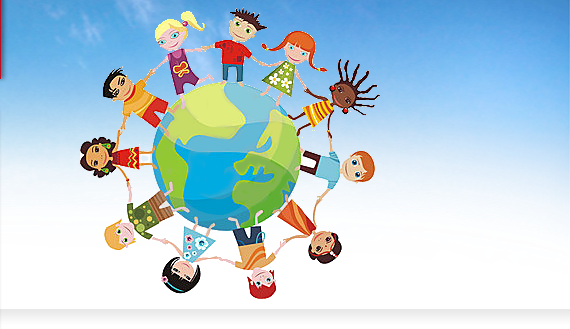 Провела: Комиссарова О.Ю.Родоманово2012 годЦели:Познакомить детей с задачами экологии и двумя сторонами экономики.Развивать речь, аналитическое мышление детей, творческое воображение. Воспитывать бережное отношение и любовь к природе.  Оборудование:  Мультимедийное оборудование; карточки с буквами; таблички: экономисты, экологи;рисунки на тему «Охрана природы»;сигнальные карточки;учебник «Мир вокруг нас», ч. 2, автор А.А. Плешаков;рабочая тетрадь к учебнику.Ход урока:1. Организационный момент.Начинается урок,Он пойдет ребятам впрок,Постарайтесь все понять,Учитесь тайны открывать,Ответы полные давать,Чтоб за работу получатьТолько лишь оценку «пять»! 2. Проверка домашнего задания.1) фронтальный опрос:Что такое семейный бюджет?Для чего нужен семейный бюджет?Какие виды доходов может получить семья?Перечислите самые необходимые семейные расходы?На что ещё семьи тратят деньги?2) проверка выполнения заданий в тетради ( №3, 4, стр.42)3. Сообщение темы и целей урока.- Ребята, какая тема нашего сегодняшнего урока, вы узнаете, выполнив задание. Нужно из букв сложить слова. ( дети собирают слова «экономика» и «экология»). Слайд №1. - Сегодня на уроке мы ознакомимся с задачами экологии и выясним положительные и отрицательные стороны экономики.4.Изучение нового материала.	1. Беседа:- Давайте, ребята, вспомним, что такое экономика?( Эконо́мика (от др.-греч. οἶκος — дом и νόμος — правило, закон, буквально «правила ведения хозяйства»).- А теперь скажите, что такое экология? (Эколо́гия (от др.-греч. οἶκος — обиталище, жилище, дом, имущество и λόγος — понятие, учение, наука) — наука об отношениях живых организмов и их сообществ между собой и с окружающей средой.)- Что вы заметили общего в этих словах? ( ЭКО- дом).- А как вы думаете, когда в государстве развита экономика, - это хорошо или плохо? 	2. Рассказ учителя  «Две стороны экономики»  Слайд №2.Вывод:  важнейшая задача 21 века – сделать экономику как можно более безопасной для людей и для всей природы.  В этом может помочь наука- экология. 	3. Игра «Экономисты - экологи».  Класс делится на две группы: экономисты и экологи.  Детям предлагаются  ситуации, которые нужно рассмотреть с двух сторон - экономики и экологии: сбор  цветов;охота на животных;строительство шоссе;выпуск химических средств;строительство ГЭС.- Ребята, какой вывод можно сделать, рассмотрев данные ситуации? (экономисты ищут выгоду для себя. Экологи поступают правильно,  по законам природы).4. Физкультминутка. Говорит цветку цветок:«Подними-ка свой листок. (Дети поднимают и опускают руки.)Выйди на дорожкуДа притопни ножкой. (Дети шагают на месте, высоко поднимая колени.)Да головкой покачайУтром солнышко встречай. (Вращение головой.)Стебель наклони слегка —Вот зарядка для цветка.(Наклоны.)А теперь росой умойся,Отряхнись и успокойся.» (Встряхивания кистями рук.)Наконец готовы всеДень встречать во всей красе. (Дети садятся за парты.)5. Работа в учебнике стр. 81-82, экологическая катастрофа. Слайд 3.- Ребята, а как вы понимаете, что такое экологическая катастрофа?Экологическая катастрофа — необратимое изменение природных комплексов, связанное с массовой гибелью живых организмов.6. Работа в тетрадях стр. 43, зад. №1.7. Сообщения детей об экологических катастрофах. Взрыв на Чернобыльской АЭС.    Слайд № 426 апреля 1986г. - произошла  страшная в истории человечества авария на Чернобыльской атомной электростанции на территории Украины. Разрушение носило взрывной характер. Реактор был полностью разрушен, и в окружающую среду было выброшено большое количество радиоактивных веществ. Ветры разнесли радиоактивные вещества по всей Европе. Из зоны радиусом 30 км от взорвавшегося реактора была проведена полная эвакуация жителей. Проживание в ней запрещено. Авария расценивается как крупнейшая в своем роде за всю историю ядерной энергетики, как по предполагаемому количеству погибших и пострадавших от ее последствий людей, так и по экономическому ущербу.Гибель Аральского моря. Слайд № 5Аральское море — бессточное солёное. С 1960-х годов XX века уровень моря (и объём воды в нём) быстро снижается вследствие забора воды из основных питающих рек Амударья и Сырдарья. До начала обмеления Аральское море было четвёртым по величине озером в мире. Чрезмерный забор воды для полива сельскохозяйственных угодий превратил четвертое в мире по величине озеро-море, прежде богатое жизнью, в бесплодную пустыню. Обнажилось дно, покрытое морскими солями с примесью пестицидов и других химикатов. То, что происходит с Аральским морем – настоящая экологическая катастрофа. В настоящий момент высыхающее Аральское море ушло на 100 км от своей прежней береговой линии.8.  Самостоятельная работа.  а)    стихотворениеМы  речь свою ведём о том,Что вся Земля - наш общий дом –Наш добрый дом, просторный дом,Мы все с рожденья в нём живём.Ещё о том ведём мы речь, Что мы наш дом должны беречь.Давай докажем, что не зряНа нас надеется Земля.  б) чтение текста « Что будет если…» в учебнике стр. 84-85; Слайд № 6.  в) беседа по прочитанному;  г) работа в тетради стр. 44, зад. №3.9.Творческая работа-Подумайте и  скажите 1-2 предложения на тему  "Что я могу сделать для экологического благополучия своего села?" (даю 1 минуту на раздумье). Слайд № 75. Обобщение изученного. 	1. Выполнения задания « Подумай», стр. 85.            2. Чтение вывода  стр. 85. 	3. Работа с рисунками.	4. Стихи о природе. ( Читают дети)1.Любите родную природу-Озера, леса и поля.Ведь это же наша с тобоюНавеки родная земля.На ней мы с тобою родились,Живем мы с тобою на ней.Так будем же, люди, все вместеМы к ней относиться добрей.2.Пусть живёт с человеком природа.
Как с хорошим соседом всегда.
Будут чистыми для народа.
Луг и поле, земля и вода.3.Берегите землю! Берегите!
Жаворонка в голубом зените,
Бабочку на листьях повилики,
На тропинке солнечные блики...
Ястреба, парящего над полем,
Ясный месяц над речным покоем
Ласточку, мелькающую в жите,
Берегите Землю! Берегите! ..6.  Задание на дом.Стр. 81-86, прочитать, ответить на вопросы. В тетрадях стр. 43-44, зад. 2,4.7.Рефлексия. - Кто принял решение для себя выполнять правила экологической безопасности, поднимите зеленый кружок, а кто не уверен, что будет выполнять эти правила – красный кружок, ну, а кто сомневается – желтый кружок. 8. Итог урока.            Слайд № 8.Желаю вам, ребятаБыть честными, быть верными
И каждый день следить,
Чтобы своей планетеНичем не навредить!